Insert a descriptive title of your research presentation herePresenting Author Name1, Additional Author_12, Additional Author_23 1. Department, Institution, Address of Presenting Author2. Department, Institution, Address of Additional Author_13. Department, Institution, Address of Additional Author_2E-mail: presenting.author@university.edu.auWrite the text of your abstract here. If you are pasting text in from another document, ensure to match the formatting of this document section (or paste without formatting).Please do not change the font, font size, or margins of this template. Use the supplied reference format, and ensure that any references are called in the text.1 Make images centred and in-line (as with the example below), and check that any text is legible at the supplied size. Ensure that you have permission to reproduce any images that you include.If you have any problems with the abstract template including formatting issues, please email acis.enquiries@gmail.com and we will help you.Maximum abstract length 1 page, including any images. 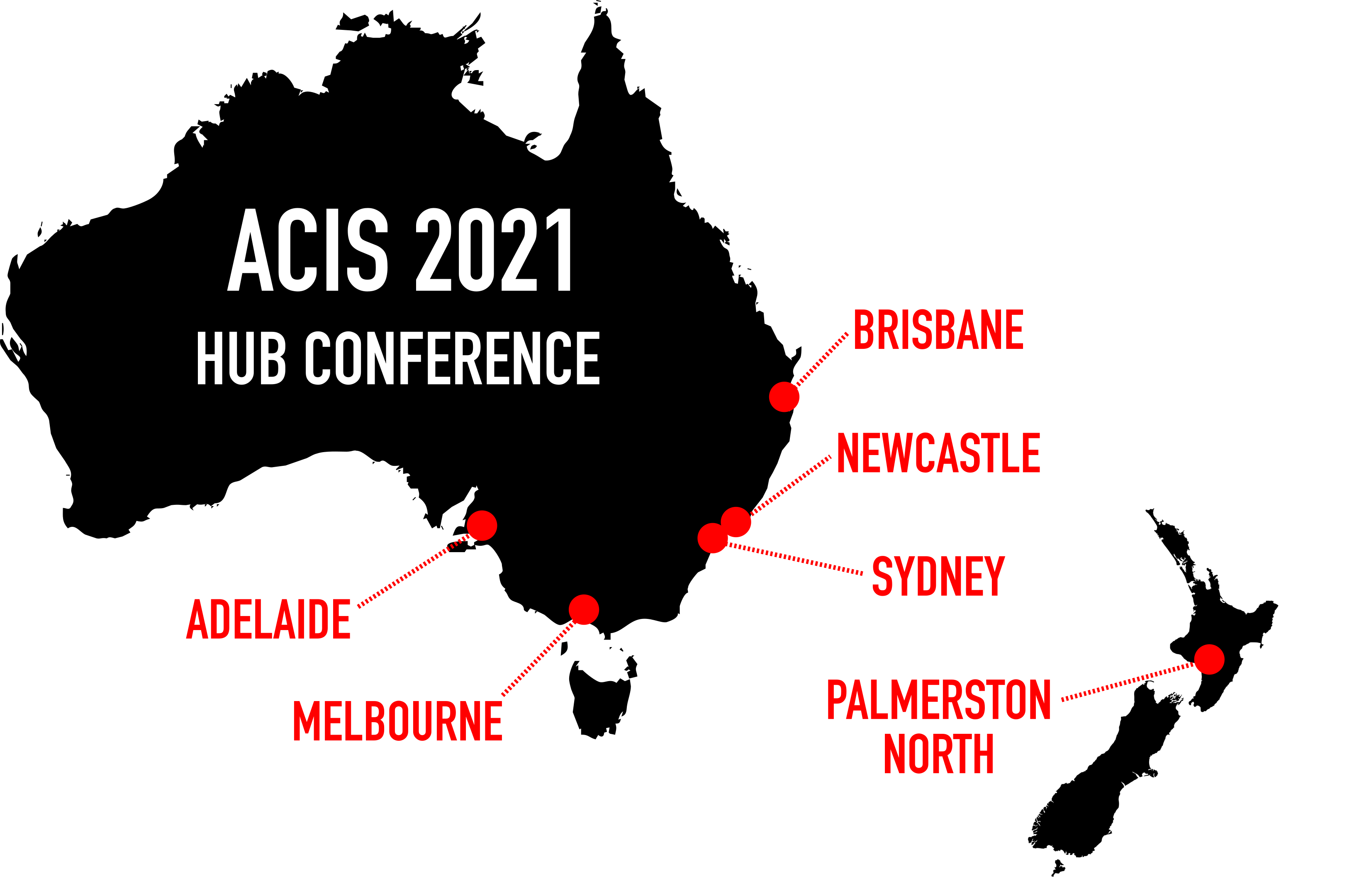 References
B. Vonnegut. Rotating Bubble Method for the Determination of Surface and Interfacial Tensions. Rev. Sci. Instrum. 13 (1942) 6–9.